П О С Т А Н О В Л Е Н И ЕОт  23.05.2019г.                               № 32                              с.СергиевскоеНачало формыО внесение изменений в постановление № 85 от 03.11.2017 «Об утверждении муниципальной программы «Противодействие коррупции в муниципальном образовании «Сергиевское сельское поселение» на 2018-2020 годы»В соответствии с Федеральными законами от 06 октября 2003 года № 131-ФЗ «Об общих принципах организации местного самоуправления в Российской Федерации», Федеральным законом от 25 декабря 2008 года № 273-ФЗ «О противодействии коррупции», Указом Президента Российской Федерации от 01 апреля 2016 года № 147 «О Национальном плане противодействия коррупции на 2016-2017 годы, в целях противодействия коррупции администрация муниципального образования «Сергиевское сельское поселение», Уставом Муниципального образования «Сергиевское сельское поселение»,Постановляю:1. Внести изменение в программу, принятую Постановлением Главы МО «Сергиевское сельское поселение» № 85 от 03.11.2017г. «Противодействие коррупции в муниципальном образовании «Сергиевское сельское поселение» на 2018 - 2020 годы» в части объема финансирования: общий объем финансирования за счет средств местного бюджета изменить с 40,0 тыс.рублей изменить на 80,0 тыс. рублей, согласно с постановлением от 28.11.2018 № 86 «О внесение изменений в постановление главы муниципального образования «Сергиевское сельское поселение» №85 от 03.11.2017 «Противодействие коррупции в муниципальном образовании «Сергиевское сельское поселение», продлевает срок реализации муниципальной программы до 2021 года», в том числе по годам: 2018 год - 20,0 тыс. рублей; 2019 год - 20,0 тыс. рублей;2020 год - 20,0 тыс. рублей;2021 год - 20,0 тыс. рублей.2. Опубликовать настоящее постановление на официальном сайте Муниципального образования «Сергиевское сельское поселение» в сети «Интернет».3. Контроль за выполнением настоящего постановления возложить на заместителя главы Муниципального образования «Сергиевское сельское поселение» А.Б. Куликова.4. Настоящее постановление вступает в силу со дня его опубликования.Глава Муниципального образования«Сергиевское сельское поселение»					В.М. КаленниковРоссийская  ФедерацияРеспублика АдыгеяАдминистрация муниципального образования «Сергиевское сельское поселение»Российскэ ФедерациеАдыгэ РеспубликМуниципальнэ образованиеу «Сергиевскэ къоджэ псэупIэм иадминистрацие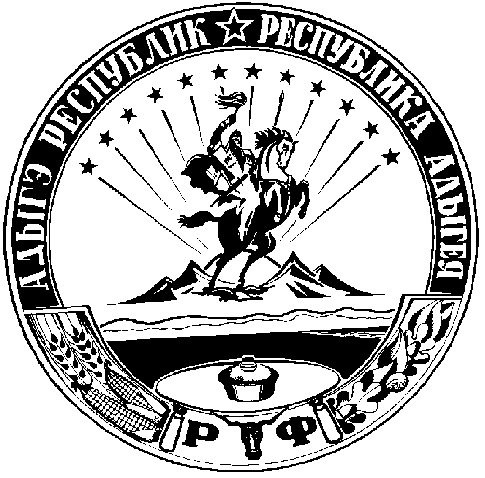 